ΔΗΜΟΣ ΚΑΒΑΛΑΣΣΥΝΕΔΡΙΟ ΤΟΠΙΚΗΣ ΙΣΤΟΡΙΑΣ«Η ΚΑΒΑΛΑ ΑΠΟ ΤΟ 1835 ΕΩΣ ΤΟ 1918:ΑΠΟ ΤΗ ΣΥΣΤΑΣΗ ΤΟΥ ΕΛΛΗΝΙΚΟΥ ΠΡΟΞΕΝΙΚΟΥ ΠΡΑΚΤΟΡΕΙΟΥ ΣΤΗΝ ΚΑΒΑΛΑ ΕΩΣ ΤΗ ΛΗΞΗ ΤΗΣ Β΄ ΒΟΥΓΑΡΙΚΗΣ ΚΑΤΟΧΗΣ ΤΗΣ ΠΟΛΗΣ»ΠΡΟΓΡΑΜΜΑ ΕΡΓΑΣΙΩΝ ΣΥΝΕΔΡΙΟΥ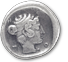 2 0 1 7ΚΑΒΑΛΑ, 24 - 26 ΝΟΕΜΒΡΙΟΥΤΙΜΗΤΙΚΗ ΕΠΙΤΡΟΠΗ† Προκόπιος: Μητροπολίτης Φιλίππων-Νεαπόλεως και ΘάσουΔήμητρα Τσανάκα: Δήμαρχος ΚαβάλαςΧρήστος Μέτιος: Περιφερειάρχης Ανατολικής Μακεδονίας και ΘράκηςΘεόδωρος Μαρκόπουλος: Αντιπερ. Περιφερειακής Ενότητας ΚαβάλαςΑθανάσιος Μητρόπουλος: Πρύτανης Τ.Ε.Ι. ΚαβάλαςΧάϊδω Κουκούλη: Δρ., Επίτ. Έφορος ΑρχαιοτήτωνΔημήτριος Αστεριάδης: ΙατρόςΣταυρούλα Δαδάκη: Προϊσταμένη Εφορ. Αρχαιοτήτων Καβάλας-ΘάσουΕΠΙΣΤΗΜΟΝΙΚΗ ΕΠΙΤΡΟΠΗΣτάθης Κεκρίδης: Αναπλ. Καθηγητής Δ.Π.Θ. Στρατής Παπαδόπουλος: Δρ., Έφορος Αρχαιοτήτων ΔράμαςΣαπφώ Αγγελούδη: Δρ. Αρχιτεκτονικής Α.Π.Θ.Δημητρία Μαλαμίδου: Δρ. ΑρχαιολογίαςΟΡΓΑΝΩΤΙΚΗ ΕΠΙΤΡΟΠΗΠρόεδρος† Νικόλαος Ρουδομέτωφ: Πρόεδρος Ι.Λ.Α.Κ.ΑντιπρόεδροςΚομνηνός Απότας: Υπεύθυνος Ιστορικού Αρχείου Δημ. Μουσείου ΚαβάλαςΓενικός ΓραμματέαςΚωνσταντίνος Χιόνης: Ιστορικός - Πρόεδρος Θ.Ε.Κ.ΤαμίαςΒασίλειος Λωλίδης: Δημοσιογράφος - Ανταποκριτής Α.Π.Ε.ΜέληΣταυρούλα Γκουλούση: Πρώην Πρόεδρος Δημοτικού ΜουσείουΚατερίνα Κουμανίδου: Προϊσταμένη Δημοτικής Βιβλιοθήκης ΚαβάλαςΓραμματεία ΣυνεδρίουΒερβέρας Νικόλαος: Δρ. Φιλολογίας Α.Π.Θ.Νάσου Θεοδώρα: Πολιτικός Επιστήμονας - ΕπικοινωνιολόγοςΠΑΡΑΣΚΕΥΗ 24 ΝΟΕΜΒΡΙΟΥ 2017ΞΕΝΟΔΟΧΕΙΟ «LUCY»ΑΠΟΓΕΥΜΑ18.00			Τελετή έναρξης Συνεδρίου			Προσφωνήσεις και χαιρετισμοί επισήμων.Ανακοίνωση Ν. Ρουδομέτωφ με θέμα: «Η παρουσία Βουλγάρων ως μονίμων κατοίκων στην Καβάλα. Αναφορά σε παλαιότερα και σε νέα στοιχεία για την περίοδο 1890-1920».Απόδοση τιμών από τη Δήμαρχο Καβάλας Δήμητρα Τσανάκα στον αείμνηστο Πρόεδρο του Ι.Λ.Α.Κ. Νικ. Ρουδομέτωφ για την προσφορά του στην πόλη. Κήρυξη έναρξης εργασιών συνεδρίου.			Διάλειμμα - καφές 15΄.			Συνεδρίαση Α΄ ΠΡΟΕΔΡΟΣ: Στάθης Κεκρίδης19.15 - 19.30	Κων/νος Χατζηεμμανουήλ: Στατιστικός πίνακας του υποπροξένου Καβάλας Γ. Σάρου για τα σχολεία που λειτουργούσαν στη Θάσο το 1900.19.30 - 19.45	Αναστάσιος Μάνθος: Η δράση του ιατρού Αθανασίου Οικονομίδη στη Χρυσούπολη κατά το μακεδονικό αγώνα.19.45 - 20.00	Αναστάσιος Καπόλλας: Η πλειοδοσία δύο οικοπέδων της ελληνορθόδοξης κοινότητας Καβάλας και η προσφυγή στη δικαιοσύνη για την κυριότητα αυτών.20.00 - 20.15	Ιωάννης Μπακιρτζής: Ο καζάς (υποδιοίκηση) της Καβάλας στο ταραγμένο 1897, σύμφωνα με τα στοιχεία του σαλναμέ (επετηρίδας) του βιλαετίου Θεσ/νίκης.20.15 - 20.30	Ιωάννα Γόρδου - Τσιλογεώργη: Το καπνεμπόριο και εισηγήσεις για ίδρυση ελληνικής μετοχικής Τράπεζας στην Καβάλα. 	Συζήτηση ΣΑΒΒΑΤΟ 25 ΝΟΕΜΒΡΙΟΥ 2017ΠΡΩΙ			Συνεδρίαση Β΄ ΠΡΟΕΔΡΟΣ: Αναστάσιος Μάνθος09.00 - 09.15	Γεώργιος Χατζόπουλος: Ο Μακεδονικός αγώνας στο σαντζάκι της Δράμας και η συμβολή του Μιλτιάδη Σκόρδα σε αυτόν.09.15 - 09.30	Ιωάννης Μόνιος: Διαβάζοντας δύο «ντουρντουβάκικα» τραγούδια του 1917.09.30 - 09.45	Βερονίκη Δαλακούρα: Ο αρχιερατικός επίτροπος Καβάλας Σπυρίδων Βλάχος (1874 - 1956) ως επίσκοπος Χριστουπόλεως.09.45 - 10.00	Γεώργιος Αυγουστίδης: Έλληνες υπήκοοι της περιφέρειας Καβάλας εξαναγκασθέντες να λάβουν την οθωμανική υπηκοότητα κατά την Κρητικήν επανάστασιν (1866 - 1869).10.00 - 10.15	Πασχάλης Παλαβούζης: Ο ασφυκτικός ναυτικός αποκλεισμός των ακτών της Καβάλας από το βρετανικό στόλο το 1916. Αίτια - Επιπτώσεις.10.15 - 10.30	Γεώργιος-Κωνσταντίνος Πήλιουρας: Η κατάληψη της Καβάλας από τον ελληνικό στρατό στο πλαίσιο των Βαλκανικών πολέμων μέσα από τις σελίδες του αθηναϊκού τύπου.10.30 - 11.00	Συζήτηση - Διάλειμμα.			Συνεδρίαση Γ΄ ΠΡΟΕΔΡΟΣ: Αναστάσιος Καπόλλας11.00 - 11.15	Στράτος Δορδανάς: Ένας απρόσμενος σύμμαχος: Η ελληνοβουλγαρική σύγκρουση για την Καβάλα στο συνέδριο του Βουκουρεστίου (1913) για τη γερμανική διπλωματία.11.15 - 11.30	Στάθης Κεκρίδης: Το υποπροξενείο Καβάλας στο κέντρο των εξελίξεων για το Θασιακό ζήτημα.11.30 - 11.45	Πέτρος Τζίμας: Η ρωσική πολιτική διείσδυσης στην περιοχή της Καβάλας, όπως αποτυπώνεται στην αλληλογραφία του ελληνικού υπουργείου Εξωτερικών.11.45 - 12.00	Νικόλαος Τσιλογεώργης: Ο μακεδονομάχος Δημήτριος Φραντζής. 12.00 - 12.15	Γεώργιος Γανίτης: Η προσφορά της οικογένειας Τόκκου στην Καβάλα.12.15 - 12.30	Χριστίνα Βαμβούρη: Πτυχές της προσωπικότητας του μητροπολίτη Δράμας Χρυσόστομου μέσα από ανέκδοτα έγγραφα και τον τύπο. 12.30 - 12.45	Αθανάσιος Γραμματίκας: Υπόθεση δολοφονίας Βούλγαρου πλησίον Πραβίου Καβάλας.12.45 - 13.00	Συζήτηση.ΣΑΒΒΑΤΟ ΑΠΟΓΕΥΜΑΣυνεδρίαση Δ΄ ΠΡΟΕΔΡΟΣ: Ιωάννης Μπακιρτζής17.00 - 17.15	Ηλίας Ζιάγκος: Εκκλησιαστικά και ιστορικά της Καβάλας κατά την περίοδο 1912 - 1918.17.15 - 17.30	Χρυσοβαλάντης Ιωαννίδης: Ο πρωτοψάλτης της Παναγίας Καβάλας Χαράλαμπος Παπανικολάου (1854 - 1929). Η ζωή και το έργο ενός σπουδαίου εκκλησιαστικού μουσικού και συνθέτη.17.30 - 17.45	Σταύρος Σαραντίδης: Η ψαλτική δραστηριότητα στην ευρύτερη περιοχή της Καβάλας κατά την τελευταία περίοδο της Οθωμανικής αυτοκρατορίας μέσα από τους συνδρομητικούς καταλόγους των εκκλησιαστικών μουσικών βιβλίων της εποχής.17.45 - 18.00	Ιωάννης Σιδηράς: Οι κατά το έτος 1906 εκκλησιαστικές και διπλωματικές διενέξεις στην ελληνορθόδοξη κοινότητα Καβάλας με επίκεντρο τον αρχιερατικό επίτροπο αυτής, αρχιμανδρίτη Σπυρίδωνα Βλάχο.18.00 - 18.15	Λάζαρος Κοεμτζόπουλος: Η απονομή της δικαιοσύνης στην Καβάλα και στη Θάσο.18.15 - 18.30	Δημήτριος Κύρου: Ένα αίτημα της αγιορείτικης μονής Παντοκράτορος (1912) προς τον οπλαρχηγό Δούκα Ζέρβα να παρέμβει για την επιστροφή του καταληφθέντος από τους Τούρκους μετοχίου της στην Αμφίπολη, Ελευθερούπολη και Χρυσούπολη.18.30 - 19.00	Συζήτηση - Διάλειμμα.Συνεδρίαση Ε΄ ΠΡΟΕΔΡΟΣ: Στρατής Παπαδόπουλος19.00 - 19.15	Ελευθέριος Παπαγιαννάκης: Η Καβάλα, μέλος διεθνών δικτύων ναυτιλίας, τηλεπικοινωνιών και εμπορίου.19.15 - 19.30	Tony Kozeli: Η αλληλογραφία του Εμμανουέλ Miller με τη σύζυγό του κατά τα έτη 1863 και 1864.19.30 - 19.45	Αρχιμανδρίτης Απόστολος Καβαλιώτης: Οικογένεια Παπαχρηστίδη: Βασίλειος και Φρίξος Παπαχρηστίδης και η συμβολή τους στην επιχειρηματική, εμπορική και πνευματική ζωή του τόπου τους. 19.45 - 20.00	Αγγελική Κιουρτσή-Μιχαλοπούλου: Το νοσοκομείο Καβάλας «Ευαγγελισμός» (1899 - 1915). 20.00 - 20.15	Νικόλαος Μιχαλόπουλος: Οι δραστηριότητες της τοπικής εκκλησίας μέσα από τον κώδικα της ελληνορθόδοξης κοινότητας Καβάλας κατά τα έτη 1895 - 1908.20.15 - 20.30	Απόστολος Ποντίκας: Ιστορική-κοινωνιολογική και οικονομική θεώρηση της ζωής των κατοίκων της Καβάλας από το 1835 ως το τέλος της βουλγαρικής κατοχής. 20.30 - 20.45	Παναγιώτης Αγαπητός: Η προσφορά της οικογένειας Αγαπητού στην πόλη της Καβάλας.20.45 - 21.00	Συζήτηση.ΚΥΡΙΑΚΗ 26 ΝΟΕΜΒΡΙΟΥ 2017ΠΡΩΙΣυνεδρίαση ΣΤ΄ ΠΡΟΕΔΡΟΣ: Σαπφώ Αγγελούδη-Ζαρκάδα10.00 - 10.15	Κων/νος Δημουλάς: Βίος και πολιτεία του Μωχάμετ Αλή, από ψυχογραφική σκοπιά.10.15 - 10.30	Ιωάννα Χιόνη: Η προσφορά του ελληνικού υποπροξενείου Καβάλας στην οργάνωση της εκπαίδευσης και η συμβολή του στον εθνικό φρονηματισμό της σπουδάζουσας νεολαίας. 10.30 - 10.45	Ιωάννης Νεραντζής: Κοινωνία και οικονομία στην Καβάλα κατά τη δεκαετία 1910 - 1920 μέσα από μια σπάνια ιστορική πηγή.10.45 - 11.00	Μανόλης Κοντοστέλιος: Ο μακεδονομάχος Ιωάννης Παπαβασιλείου και η δράση του στην Ελευθερούπολη. 11.00 - 11.15	Γεώργιος Χαλκιάς: Διενέξεις στην ελληνορθόδοξη κοινότητα Καβάλας κατά την τελευταία πεντηκονταετία της τουρκοκρατίας: κοινωνικές, πολιτικές και οικονομικές διαστάσεις.11.15 - 11.30	Νικόλαος Τσουμπάκης: Η αγωνία του συνταγματάρχη Ιωάννη Χατζόπουλου για την τύχη της Καβάλας τον Αύγουστο του 1916, πριν καταληφθεί από τους Γερμανοβούλγαρους.11.30 - 12.00	Συζήτηση - Διάλειμμα.Συνεδρίαση Ζ΄ ΠΡΟΕΔΡΟΣ: Δημητρία Μαλαμίδου12.00 - 12.15	Κορνηλία Τρακοσοπούλου-Τζήμου: Η πόλη της Καβάλας κατά το 19ο αιώνα: όψεις της οργάνωσης και εξέλιξης ενός περίκλειστου οικιστικού συνόλου (intra muros) με βάση τις πηγές.12.15 - 12.30	Ηλέκτρα Ζαρκάδα: Το αναγνωστήριο του σωματείου «Ευδαιμονία» στην οδό Κύπρου της Καβάλας.12.30 - 12.45	Σαπφώ Αγγελούδη-Ζαρκάδα: Περιήγηση του 1835 στην Καβάλα.12.45 - 13.00	Νικόλαος Καραγιαννακίδης - Ευφροσύνη Μπόσκου: Όψεις συγκρότησης του ελληνικού κράτους μέσα από το «Μητρώο Αρρένων του Δήμου Καβάλας - Επαρχίας Καβάλας περιλαμβάνον τους γεννηθέντας από του έτους 1832 μέχρι και του 1888»: μια πρώτη ιστορική, κοινωνική και δημογραφική προσέγγιση. 13.00 - 13.15	Κων/νος Παπακοσμάς: Ο πρώτος νομάρχης του ελληνικού κράτους στον ενιαίο νομό Δράμας-Καβάλας το 1913.13.15 - 13.30	Κων/νος Χιόνης: Η οικογένεια Μαυροκορδάτου και οι σχέσεις της με την Καβάλα.13.30 - 13.45	Κομνηνός Απότας: Η αστική τάξη της Καβάλας στις αρχές του 20ού αιώνα. Το παράδειγμα της οικογένειας Αναστασίου Αναστασιάδη.	Συζήτηση - Συμπεράσματα.ΠΙΝΑΚΑΣ ΣΥΝΕΔΡΩΝΑγαπητός Παναγιώτης			Ιδιωτικός υπάλληλος, Αγγελούδη-Ζαρκάδα Σαπφώ	Δρ. Αρχιτεκτονικής Α.Π.Θ.Απότας Κομνηνός	Υπεύθυνος Ιστορικού Αρχείου Δημοτικού ΜουσείουΑυγουστίδης Γεώργιος	Πρώην σχολικός σύμβουλοςΒαμβούρη Χριστίνα			Σχολικός σύμβουλοςΓανίτης Γεώργιος			ΔημοσιογράφοςΓόρδου-Τσιλογεώργη Ιωάννα	 Φιλόλογος, πρώην δ/ντρια Πειραμ.   ΓυμνασίουΓραμματίκας Γεώργιος			Δρ. Νομικής Δαλακούρα Βερονίκη	 Δρ. Ανθρωπογεωγραφίας, Δημουλάς Κων/νος			ΨυχολόγοςΔορδανάς Στράτος	 Δρ. Λέκτορας Ιστορίας Π.Δ.Μ. Ζαρκάδα Ηλέκτρα			Εκπαιδευτικός Α.Π.Θ.Ζιάγκος Ηλίας	 Δρ. Θεολογίας Α.Π.Θ. και ΓενεύηΙωαννίδης Χρυσοβαλάντης			Δρ. Θεολογίας.  Αρχιμ. Καβαλιώτης Απόστ.	 Δρ. Πανεπιστημίου Αθηνών,Καπόλλας Αναστάσιος	 Επίτ. Αντεισαγγελέας Αρείου  ΠάγουΚαραγιαννακίδης Νικόλαος			Υποψήφιος Δρ.Κεκρίδης Ευστάθιος	 Αναπλ. Καθηγητής Δ.Π.Θ. Κιουρτσή Αγγελική	 Φιλόλογος-Συγγραφέας Κοεμτζόπουλος Λάζαρος	 Επίτ. Πρόεδρος Εφετών Kozeli Tony	 Αρχιτέκτων, ΑρχαιολόγοςΚοντοστέλιος Μανόλης			Υποψήφιος Δρ.Κύρου Δημήτριος			ΙστορικόςΜάνθος Αναστάσιος	Ομότ. Καθηγητής, πρώην Πρύτανης Α.Π.Θ.Μιχαλόπουλος Νικόλαος	ΜΑ Θεολογίας, ΛυκειάρχηςΜόνιος Ιωάννης	Πρώην Σύμβουλος ΦιλολόγωνΜπακιρτζής Ιωάννης	Επικ. Καθ. T.Ι.Ε. Δ.Π.Θ.Μπόσκου Ευφροσύνη	Ιστορικός-ΕθνολόγοςΝεραντζής Ιωάννης			Δρ. ΙστορίαςΠαλαβούζης Πασχάλης			Δ/ντής 1ου Ε.Π.Α.Λ. ΚαβάλαςΠαπαγιαννάκης Ελευθέριος		ΕμποριολόγοςΠαπακοσμάς Κων/νος			Ιστορικός - ΕρευνητήΠήλιουρας Γεώργιος-Κων/νος	ΜΑ Ιστορίας και Διδακτικής της Ιστορίας, Λαογραφίας και Πολιτισμού ΕΚΠΑΠοντίκας Απόστολος	Φιλόλογος, Dr Ιστορίας, ΘεολόγοςΣαραντίδης Σταύρος		ΜουσικόςΣιδηράς Ιωάννης		Θεολόγος, ΝομικόςΤζίμας Πέτρος		ΦιλόλογοςΤρακοσοπούλου - Τζήμου Κορνηλία	Δρ. Αρχιτέκτων-Μηχανικός, Λέκτωρ Δ.Π.Θ.Τσιλογεώργης Νικόλαος		Δάσκαλος, πρώην δ/ντής δημ. 		σχολείουΤσουμπάκης Νικόλαος		Ιστορικός - ΕρευνητήςΧαλκιάς Γεώργιος	Σχολικός Σύμβουλος, Phd Ιστορικής ΠαιδαγωγικήςΧατζηεμμανουήλ Κων/νος	Ιστορικός, ιατρός, δήμαρχος ΘάσουΧατζόπουλος Γεώργιος		ΦιλόλογοςΧιόνη Ιωάννα		Καθηγήτρια ΑγγλικώνΧιόνης Κων/νος		Ιστορικός